Аналитическая справкаО результатах инновационной деятельностис 19.12.2019- 31.12.2020Полное наименование организации: Государственное бюджетное общеобразовательное учреждение Центр Образования №173 Петроградского районаФИО руководителя организации: Поварова Елена АндреевнаВид  инновационной площадки: районная инновационная площадкаТема реализуемого проекта /программы: «Разработка организационных и информационных компонентов здоровьесозидающей среды»Этап работы: ЗавершающийФИО научного руководителя, ученая степень (звание), место работы: Воронова Алла Георгиевна (социальный педагог), выпускник аспирантуры АППО.Контактный телефон организации: (812) 235-64-52.Адрес страницы сайта организации в Интернет, на которой размещена информация о реализуемой программе: http://co173.ru/svedeniya-ob-oo/innovaczionnaya-deyatelnost.htmlАдрес электронной почты: co173@mail.ru 1.Описание этапа инновационной деятельности (в соответствии с программой реализации проекта ОЭР)               Государственное бюджетное общеобразовательное учреждение Центр Образования № 173 Петроградского района ведет работу в статусе районной инновационной площадки по теме «Разработка организационных и инновационных компонентов здоровьесозидающей среды» с 01.01. 2018 года.Данный этап является четвертым по счету из четырех за период с 01.01.2018 по 31.12.2020 и определен, в соответствии с тематическим планирование как завершающий.             Этап нацелен на следующие результаты:1.  Реализация программ готового продукта. 2. Участие в региональных, муниципальных, общероссийских мероприятиях (в т.ч конкурсах). План реализации проектной деятельности:1.Разработка презентации готового продукта. 2. Разработка методического описания продукта. 3. Создание методических рекомендаций по организационным и информационным компонентам здоровьесозидающей среды ОУ.4. Публикации материалов.Информацию об инновационной деятельности ЛОИ можно получить на сайте ОУ http://co173.ru/svedeniya-ob-oo/innovaczionnaya-deyatelnost.html1.1 Система поддержки субъектов инновационной деятельности             В Центре Образования № 173 ведется последовательная и постоянная работа по поддержке педагогов, принимающих участие в ОЭР.Локальные акты, регламентирующие деятельность Образовательного Центра № 173 в ходе реализации инновационного проектаНа основании распоряжения Администрации Петроградского района Санкт-Петербурга от 23.06.2017 №7010 «Об организации инновационной деятельности в системе образования Петроградского района Санкт-Петербурга в 2017-2018 учебном году» был издан приказ ГБОУ ЦО №173 от 01.01.2018 №1/8 «Об организации лаборатории образовательных инноваций» в период с 01.01.2018 г. по 31.12.2020 по теме: «Разработка организационных и информационных компонентов здоровьесозидающей среды ОУ»утверждено Положение о лаборатории образовательных инноваций на базе Государственного бюджетного общеобразовательного учреждения Центр Образования № 173 Петроградского района Санкт-Петербурга;утверждено Положение  о деятельности рабочей группы педагогов, включенных в реализацию образовательным учреждением рабочей группы педагогов, включенных в реализацию образовательным учреждением опытно-экспериментальной работы;утвержден учебно-методический план работы для педагогов ГБОУ ЦО № 173 на 2020учебный год;утверждено Положение об инновационно-методическом совете образовательного учреждения.Дополнительной поддержкой субъектов инновационной деятельности являются:-содействие в презентации своего педагогического опыта на площадках районного, а также всероссийского (международного) уровня;-оказание методической помощи путем консультирования и групповой работы по темам проекта;-оснащение рабочих мест сотрудников современным оборудованием, позволяющим эффективно реализовывать поставленные перед ними задачи как в рамках проекта, так и в рамках ежедневной профессиональной деятельности;-моральное поощрение педагогов.1.2 Эффективность использования ресурсов (кадровых, материально-технических, финансово-экономических, информационных и т.п.)Площадка опытно-экспериментальной работы:позволила расширить возможности социальной роли педагогов посредством изучения обучающихся как объектов социально-психологического наблюдения;открыла перспективы изыскания нетрадиционных подходов к образовательному процессу;помогла улучшить взаимопонимание между учителем и учащимся посредством изучения связи физиологических особенностей и концентрации внимания у обучающихся в Центре Образования;открыла способы и пути сотрудничества педагогов, как внутри образовательного учреждения, так и внешне;обогатила опыт участия учреждения в региональных и общероссийских мероприятиях;выявила уровень сплоченности и деловых взаимоотношений внутри коллектива педагогических сотрудников.2.Система управления инновационной деятельностью2.1 Перечень и обоснование, разработанных локальных актов, регламентирующих деятельность организации1. Разработан Комплект локальных нормативно-правовых документов (приказы, иные локальные акты):Документы ГБОУ Центр Образования № 173, регламентирующие работу лаборатории образовательных инноваций:Приказ от 01.01.2018 г № 1/8 «Об организации лаборатории образовательных инноваций».Положение о лаборатории образовательных инновацийПоложение об инновационно-методическом совете образовательного учрежденияПоложение о деятельности рабочей группы педагогов, включенных в реализацию образовательным учреждением опытно-экспериментальной работыПлан работы на 2020 год(http://co173.ru/svedeniya-ob-oo/innovaczionnaya-deyatelnost/normativnyie-dokumentyi.html) 2.2 Система «внутрифирменного» повышения квалификации педагогов, участвующих в инновационной деятельности, ее влияние на рост эффективности инновационной деятельности и на деятельность организации в целомза время отчетного периода ОУ представило аналитическую справку согласно планам отчетного периода;состоялось выступление на Фестивале инновационных продуктов в апреле с презентацией результатов инновационной деятельности;методистом и аналитиком Центра Образования окончены курсы «Актуальные вопросы ИД»;состоялась презентация инновационного продукта и имеющихся диссимиляций полученного опыта;представление (заочное) документации о продукте;размещение информации о продукте на платформе ИМЦ «Улей»: ссылкаучастие в районных и общероссийских мероприятиях (конкурсах);подача заявок на новый инновационный статус;создание презентации продукта в августе 2020;публикация статей в педагогических сборниках;награждение участников деятельности почетными грамотами;награждение продукта призовыми местами в конкурсах;проведение внутреннего мониторинга с целью активации участников и расширения охвата деятельности ЛОИ в ЦО.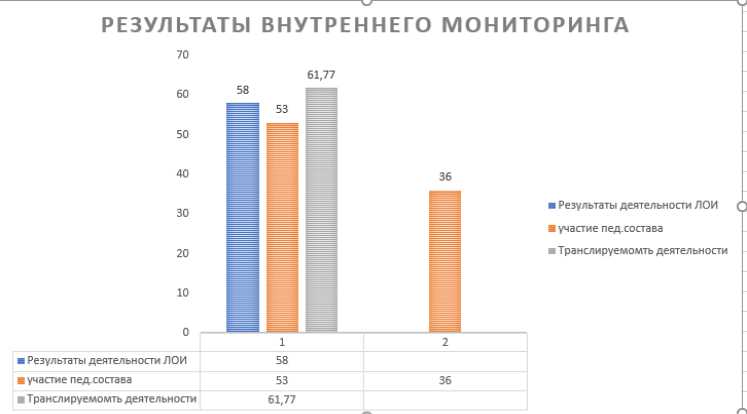 2.3 Внесение в программу реализации отчетного этапа инновационной деятельности коррективы и причины изменения хода инновационной работы          На данном этапе инновационной деятельности корректив в инновационную деятельность не вносилось.2.4 Наличие элементов независимой оценки качества результатов инновационной деятельности           В качестве независимой оценки результатов инновационной деятельности ЦО могут быть приведены:материалы опросов участников проведенных мероприятий, которые проводились в рамках инновационной деятельности на базе ЦО или на других площадках работниками ЦО;Участие во Всероссийском конкурсе научно-исследовательских и методических работ: «Наука. Инновации. Творчество - 2020» (I место);Участие во всероссийском конкурсе «Безопасная среда». Работа: «Комплекс мероприятий по саморегуляции обучающихся (I место);Участие в Конкурсе Инновационных Продуктов ИМЦ Петроградского района г. Санкт-Петербурга (II место);Размещение информации о продукте на информационной платформе ИМЦ «Улей»*(Все материалы хранятся в архиве ОУ и могут быть предоставлены по требованию).2.5 Организация сетевого взаимодействия и сотрудничества с другими учреждениями         На данном этапе ОУ взаимодействует: Университетом СПБГУ с доктором медицинских наук Розановым Всеволодом Анатольевичем (проведение диагностики проблемного поведения детей) и после этого были проведены беседы с детьми по профилактике проблемного поведения (суицидальное поведение подростков, зацеперы (опасное поведение в поездах), а также диагностики шейного отдела (остеохондроза), в результате чего произведено сотрудничество с клиникой «Атлант» по швейцарской методологии (защемление позвонков является родовой травмой). В результате чего так же проведена работа с родителями (раздача специальных медицинских буклетов), по которой выявление профилактики остеохондроза.Сотрудничество со спортивным Колледжем при СПБГУ (студенты Колледжа приходят на практику (проведение оздоровительных мероприятий, привитие навыков здорового образа  жизни  и спортивной мотивации, знакомство с разными спортивными направлениями).Сотрудничество с Институтом БОС (руководитель Института Биосвязи к.и.н биологических наук (гендиректор БИОСВЯЗи) - Сметанкин Александр Афанасьевич ученый физиолог, автор более 170 научных работ и публикаций)- консультации и обучение сотрудников (педагогов ОУ). Описание результатов, полученных в процессе инновационной деятельности:            По результатам деятельности за отчетный итоговый период был разработан Комплекс «Технологии саморегуляции для личной эффективности подростков с особенностями социального и когнитивного развития», который включает две основных части: дыхательные упражнения и динамические упражнения на выработку саморегуляторных функций организма в целом, как решающий фактор, облегчающий процесс образования школьника за счет улучшения самочувствия и благоприятного физиологического воздействия комплекса.         За итоговый период были получены результаты исследования по методике Шульте, программ ЗМР и СЗМР позволяют заблаговременно определить вопрос обучаемости и адаптивности школьников с ослабленными когнитивными и социальными функциями и отслеживать динамику изменения в процессе использования комплекса упражнений. Для организации индивидуальных тренировок сенсомоторной реакции в классных комнатах укрепили таблицы Шульте. В процессе исследования была выявлена позитивная динамика   изменения врабатываемости, эффективности работы и психической устойчивости обучающихся как при работе с таблицами, так и при выполнениях комплексов упражнений, а также индивидуальная реакция каждого обучающегося на тот или иной цвет. Затем были созданы таблицы с разными цветами поля и знаков и размерами цифр и букв, что усложняет тренировку повышая когнитивные функции.         Контрольная диагностика проводится на компьютере, где можно точно отслеживать динамику процесса тренировок, в долях секунд.Помимо таблиц Шульте, направленных на диагностику когнитивного успеха, в исследовании использовались тесты на определение простой и сложной зрительно- моторной реакции, которая определяет работу центральной нервной системы, характеризующей учебные способности и адаптационные возможности к образованию и образовательной среде, тесты тревожности Филлипса, которые зафиксировали повышенный уровень тревожности социального характера, низкой стрессоустойчивости у подростков 6, 7, 8 классов, которые так же характеризуют адаптационные и потенциальные образовательные возможности обучающихся. На педиатрической конференции были озвучены, результаты исследования, о том, что сейчас почти каждая семья испытывает в среднем около 20 факторов риска, которые ложатся стрессом не только на взрослых членов семьи, но и на детей.      Во время стресса вырабатывается гормон кортизол, который способствует: развитию головных болей, бессонницы, быстрой утомляемости, ожирениюснижению иммунитета.Как результат увеличивается число заболеваемостей и снижение функциональных возможностей памяти, мышления, образовательных возможностей.        Для того, чтобы убрать или как минимум ослабить эти негативные влияния на подростка мы создали комплекс упражнений для саморегуляции, как показали результаты исследования комплекс повышает и уровень иммунитета, и улучшает образовательные способностей          Так же проводилась компьютерная диагностика по 17 параметрам организма, отражающая влияние комплекса упражнений на организм и позволившая зафиксировать позитивные влияния как отдельных упражнений, так и комплекса упражнений на организм обучающихся.            Таким образом, в установленных ранее закономерных связях психологического, социального и эмоционального компонентов выявилась тенденция связи с когнитивным восприятием, влияющим на процесс обучения.   Исследование заключало в себе замеры до и после выполнения комплекса саморегуляции, который позволил отследить положительную динамику в ряде случаев и улучшить результаты мозговой деятельности обучающихся и, как следствие их когнитивных и социальных способностей.               Кроме технического мониторинга состояния организма обучающихся постоянно проводился мониторинг эмоциональный, в процессе которого не было зафиксировано отрицательных эмоций и состояний. Со слов участников   занятий они получали состояние отдыха, бодрости и позитива.  За отчетный период было создано несколько печатных статей:Воронова А.Г. Дыхательная гимнастика как фактор оздоровления организма обучающихся, снятия утомляемости, стресса, тревожности, восстановление работоспособности, психологической устойчивости и обучаемости // Научные тенденции: Педагогика и психология. Сборник научных трудов по материалам XXIX международной научной конференции 4 мая 2020 г. С-Пб., 2020. С. 51–63.Воронова А.Г. Создание информационной среды в школе как способ повышения качества образования и качества жизни обучающегося // Научные тенденции: Педагогика и психология. Сборник научных трудов по материалам XXIX международной научной конференции 4 мая 2020 г. С-Пб., 2020. С. 63–68.http://conf.sciencepublic.ru/wp-content/uploads/2020/05/spc04_05_2020.pdfНаписано методическое пособие и сдано в печать и опубликован комплекс упражнений на сайте ИНФОУРОК.https://infourok.ru/kratkoe-obosnovanie-ispolzovaniya-nashih-zdorovesozidayushih-tehnologii-dlya-povysheniya-urovnya-samoregulyacii-immuniteta-i-obr-4961206.htmlhttps://infourok.ru/kompleks-uprazhnenij-dlya-povysheniya-urovnya-samoregulyacii-immuniteta-i-obrazovatelnyh-sposobnostej-4954878.htmlПредставлен продукт на городском семинаре  «Создание  организационно-информационной среды для комфортного процесса образования» 11.03.2020 в форме доклада на тему  «Психогигиена как фактор повышения комфортности в процессе образования»Представлен продукт н городском семинаре «Здоровье  с школе и в семье» 11.11.2020 по теме «Экология личности обучающегося как фактор  безопасной и комфортной среды».*(Все материалы хранятся в архиве ОУ и могут быть предоставлены по требованию).           3. Обоснование эффективности полученных результатовПримеры методик диагностики, критерии оценки показателей (индикаторов, параметров)      Оценка эффективности полученных результатов может быть проведена на основе представленных в проекте ОЭР количественных и качественных показателей.        Для оценки эффективности по количественным показателям ведется учет числа участников, мероприятий, учебно-методических материалов.      Анализ эффективности по критерию соответствия разработанных материалов заявленному жанру, требованиям инновационности, концепции проводится на основе внешней экспертизы.      Критерии согласованности предполагают оценку результатов с точки зрения ценностно-целевой согласованности. Метод оценки - внутренний мониторинг.      Показателями качества работы являются критерии принятия, выраженные в удовлетворенности всех субъектов мероприятий их качеством, стабильности и росте численности участников мероприятий проекта. Метод оценки - внутренний мониторинг.Анализ диагностических материалов по оценке результатов деятельности, полученных в ходе их апробации.       Материалы, предложенные Центром Образования коллегам для обсуждения, вызывали интерес с точки зрения использования в профессиональной деятельности − не только в преподавании, но и во внеурочной деятельности. На настоящий момент отмечен рост числа вовлеченных в мероприятия проекта сотрудников. Педагоги активно предлагают свои разработки для включения в перечень учебно-методических материалов.Влияние инновационной работы на повышение эффективности учебно-методического, организационного, информационного, правового, финансово-экономического, кадрового, материально-технического обеспечения организации и системы образования Санкт-Петербурга в целом.      Работа в Центре Образования в статусе инновационной площадки показала востребованность темы проекта, так как здоровье и его охрана будут востребованы людьми всех  поколений во все времена. Ресурсные педагогические технологии позволяют нам внедрять в процесс обучения и повседневной жизни  многое из того, что необходимо для сохранения здоровья обучающихся и педагогов, передавать свой опыт и корректировать результаты, благодаря исследованию и замерам результатов.  Мероприятия, проведенные внутри учреждения, показали значимость проблемы и открыли пути к ее решению. Стоит отметить, что некоторые педагоги Центра Образования сумели не только эффективно внедрять научные медицинские знания в педагогику, но и получать хорошие результаты своей деятельности, которые положительно отразились на процессе образования, что соответствует конечной цели проекта.Директор ГБОУ Центр Образования №173 Петроградского района                                                                    Е.А. Поварова       Тип реакции   Индивидуальный показательНорма для данного возрастаНорма для данного возрастаПростая зрительно-моторная реакцияВремя: 440,55 ± 126-        378,99        378,99Сложная зрительно-моторная реакцияВремя: 513 ± 105Количество ошибок: 2435,48Факторы1Общая тревожность в школе38%2Переживание социального стресса43,6%3Фрустрация потребности в достижении успеха43.45%4Страх самовыражения41.6%5Страх ситуации проверки знаний39%6 Страх не соответствовать ожиданиям окружающих42.6%	7Низкая физиологическая сопротивляемость стрессу20%8Проблемы и страхи в отношениях с учителями41,125%Высокий уровень возбудимости нервной системы15,3%Сопровождается быстрой утомляемостью и долгим процессом восстановления работоспособностиЗаторможенность 73,6%Замедленные все процессыСлабая энергетика 11,1 %Быстрая утомляемость, слабая работоспособность Сверх выс. уровень утомляемости18%Выс. уровень тревожности2,5% Быстрая утомляемость, слабая восстановительная функция.Средняя тревожность59%Соответствует синдрому хронической усталости.невозмутимость20,5% Соответствует   двигательной расторможенности